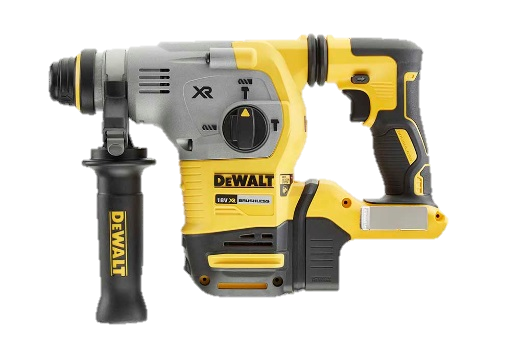 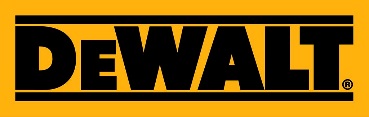 DCH 283 NT18,0 Volt XR Akku-Kombihammer 26mm
Innovative, bürstenlose Motor-Technologie - höherer Leistung, kompakteren  
Abmessungen sowie höhere Lebensdauer Perform & Protect: Anti-Rotations-Funktion - reagiert bei Rotation des Werkzeugs (bspw. bei Verkanten) und reduziert die Drehzahl in Sekundenbruchteilen auf ein MinimumPerform & Protect: Sicheres und ermüdungsarmes Arbeiten bei geringen Vibrationen, durch federgelagerten, von der Maschine entkoppelten HandgriffSicherheitskupplung zum Schutz von Anwender und MaschineIntegrierte, hellweiße LED ermöglicht eine bessere Ausleuchtung des Arbeitsbereichs Drehstopp für leichte Meißelarbeiten in Putz und FliesenSchlagstopp für Bohrarbeiten in Holz und MetallGummierter Handgriff und ausbalancierte BauweiseSerienmäßig in T STAK-Box VI und als Basistype (ohne Akkus und Ladegerät) optimal geeignet bei bereits vorhandenen 18,0 Volt XR Li-Ion AkkusSerienmäßiger Lieferumfang Zusatzhandgriff mit BohrtiefenanschlagT STAK-Box VITechnische DatenAkku-Technologie18,0 Volt XR Li-IonLeerlaufdrehzahl (min-1)0 – 980Leerlaufschlagzahl (min-1)0 – 4.320Einzelschlagenergie (J) (EPTA 05/2009)2,8 WerkzeugaufnahmeSDS-plusMax. Bohrleistung (mm) inBeton28Metall13Holz30Gewicht (inkl. Akku, in kg)4,4EAN5035048665046Triaxiale Vibration Hammerbohren in Beton (m/s²)8,5Unsicherheitsfaktor K1 (m/s²)1,5Schalldruckpegel LPA (dB(A))86Schalleistungspegel LWA (dB(A))97Unsicherheitsfaktor (dB(A))3